PORTOFOLIO CALON MAHASISWANama Lengkap Anda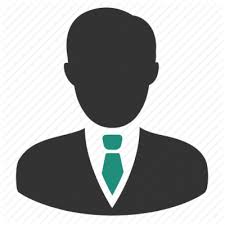 Tempat dan tanggal lahir	:Alamat sesuai KTP		:	Alamat domisili		:Nomor Telepon		: +628112345678 
email				: abcdefgh@email.comPENDIDIKANDiploma Tiga : Program Studi Teknik Pengaturan, Fakultas Vokasi, Perguruan Tinggi Terbaik, (2015 <-- Tahun Lulus) Judul Proyek Akhir:  “Ketikkan Judul Proyek Akhir Anda, misalkan Pendekatan Metode Baru Penentuan Konstanta PID pada Boiler Drum Simulator”Dosen Pembimbing Proyek Akhir : Prof. Prabu Yudhistira, Ph.D. Dr. Pangeran Werkudara, M.Sc.DstUraikan pekerjaan pada Proyek Akhir Anda :PENGALAMAN KERJA DAN MAGANG Posisi dalam pekerjaan, PT Senantiasa Sejahtera Abadi, 2017-sekarang (3 tahun 6 bulan)Uraikan tanggung jawab pekerjaan Anda: Junior Electrical Engineer, PT Senantiasa Aman Makmur, 2015- 2017 (2 tahun 2 bulan)Uraikan tanggung jawab pekerjaan Anda: Mahasiswa Magang, Pusat Pendidikan dan Pelatihan Minyak dan Gas (Pusdiklat Migas) Cepu, 2014 ( 3 bulan)Uraikan tanggung jawab pekerjaan Anda:  Dst.SERTIFIKAT KOMPETENSI YANG DIMILIKI (sertakan fotokopi sertifikat kompetensi Anda dalam lampiran)Sertifikat Ahli Perancangan Mekanik yang dikeluarkan oleh PT Adigung Adiguna tahun 2018 dengan nomor STK.123.33.2.avSertifikat Certified Welding Inspector yang dikeluarkan oleh American Welding Society tahun 2019 dengan nomor 01170000Dst.KETERLIBATAN PROYEK Delegasi tim teknis untuk klien PT KAI pada tahun 2019 selama 9 bulan dalam proyek pengerjaan kereta api rel tunggal jalur Surabaya – Semarang.Uraikan peran dan kapasitas Anda dalam proyek tersebut:  Tuliskan judul pekerjaan dengan klien proyek, tahun dan durasi, serta tempat proyek dilakukan.Uraikan peran dan kapasitas Anda dalam proyek tersebut:  Dst.CAPAIAN KINERJA DAN PENGHARGAANMendapatkan penghargaan karyawan terbaik pada tahun 2018 di PT Senantiasa Sejahtera Abadi.Mendapatkan paten untuk desain kendali PID dengan tuning otomatis pada mesin pencetak bakso, dengan nomor paten : 1234.21.2.Sebutkan dengan jelas capaian dan kinerja dalam bidang apa, pada waktu kapan, pemberi penghargaan serta nomor seri sertifikat/piagam yang dimiliki.Dst.PENGALAMAN KEPANITIAAN, ORGANISASI DAN KEMASYARAKATANKETERAMPILAN YANG RELEVAN DI BIDANG OTOMASI INDUSTRIKETERAMPILAN TAMBAHANPERNYATAAN MOTIVASILahir dari sebuah keluarga kecil dan sederhana di desa yang kental dengan pendidikan, dari sepasang Ayah dan Ibu yang keduanya berprofesi sebagai guru sekolah dasar, merupakan sebuah inspirasi dan motivasi dst……………………….REFERENSI 1Pangeran Abimanyu Abimana, S.T. Jabatan					: Kepala Divisi Elektrikal Engineering  PT Senantiasa Sejahtera AbadiAlamat kantor	: jalan Antah Berantah, kecamatan Pringgondani, Jawa Timur 601111Alamat rumah				: dusun Astinapura, kecamatan Pringgondani, Jawa Timur 60111Nomor Telepon			: 0812345678Email					: abimanyu@email.comHubungan dengan calon mahasiswa	: Atasan LangsungPernyataan tambahan 			: “Ini hanya contoh, Nama Lengkap Anda adalah pekerja yang selalu memiliki inovasi untuk tumbuh dan berkembang menjadi pribadi yang lebih baik. Saya sangat merekomendasikan Nama Lengkap Anda untuk menempuh pendidikan yang lebih tinggi di ITS.”REFERENSI 2Nama lengkap dengan GelarJabatan					:Alamat kantor				:Alamat rumah				:Nomor Telepon			:Email					:Hubungan dengan calon mahasiswa	:Pernyataan tambahan 			:REFERENSI 3 (dst)Nama lengkap dengan GelarJabatan					:Alamat kantor				:Alamat rumah				:Nomor Telepon			:Email					:Hubungan dengan calon mahasiswa	:Pernyataan tambahan 			:No Jenis KeterampilanLevel1.Pemilihan dan kalibrasi sensor dan aktuatorTidak TahuPemulaMenengahMahir2.Desain kontroller untuk sistem kendali lokal, atau kendali langsungTidak TahuPemulaMenengahMahir3.Integrasi sistem multi platform dalam skala industriTidak TahuPemulaMenengahMahir4Dst.No Jenis Keterampilan TambahanLevel1.Kemampuan mengelola kerjasama di dalam timTidak TahuPemulaMenengahMahir2.Kemampuan public speakingTidak TahuPemulaMenengahMahir3Dst.